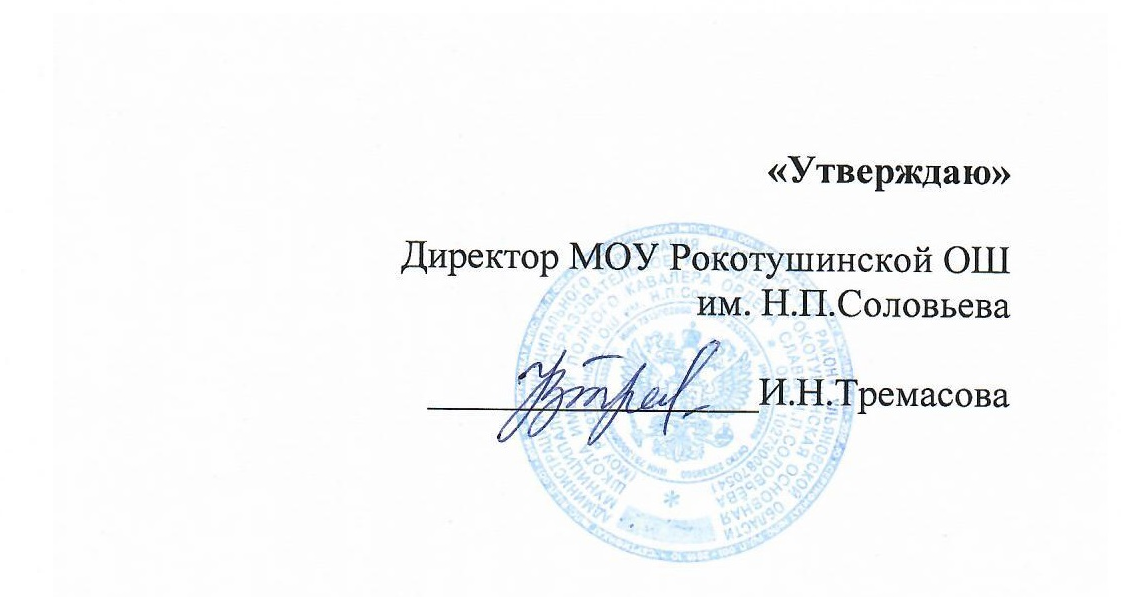 МЕНЮна « _18__ »   ____октября__________    2023 гЗавтракОбедДиспетчер по питанию______Ю.С. Абрамова 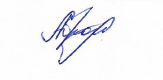 №п/пНаименование блюд7-11 лет7-11 лет12-18 лет12-18 лет№п/пНаименование блюдВыход,грЦена Выход,грЦена1Сыр порционно 2013-002013-002Каша молочная гречневая с маслом сливочным20026-0025032-003Кофейный напиток с сахаром20016-0020016-004Хлеб пшеничный604-80806-50Итого59-8067-50№п/пНаименование блюд7-11 лет7-11 лет12-18 лет12-18 лет12-18 лет№п/пНаименование блюдВыход,грЦена Выход, грЦена 1Салат «Зайчик»6012-0010018-002Щи из свежей капусты на бульоне20014-0025017-003Рыба порционно запеченная с соусом  9047-6010049-104Картофельное пюре с маслом слив15021-0018026-005Компот из смеси сухофруктов20012-0020012-006Хлеб р/п705-60705-607Хлеб пченичный504-00ИтогоИтого112-20131-7